PODALJŠANO BIVANJE DOMAPles in telovadbaRAZMIŠLJAM OB GIBANJUVsaj 5-krat obriši svojo levo in desno dlan (vsako na svoj list) in enako naredi še s podplati.  Obrise v naključnem vrstnem redu (z lepilnim trakom, ki ne pušča sledi) nalepi na tla. Nato pa se loti poligona tako, da postavljaš dlani in stopala na ustrezne obrise – na obris leve dlani, vedno leva roka, na obris desnega stopala vedno desna noga itd. 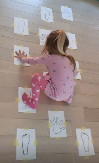 